		Council Special Meeting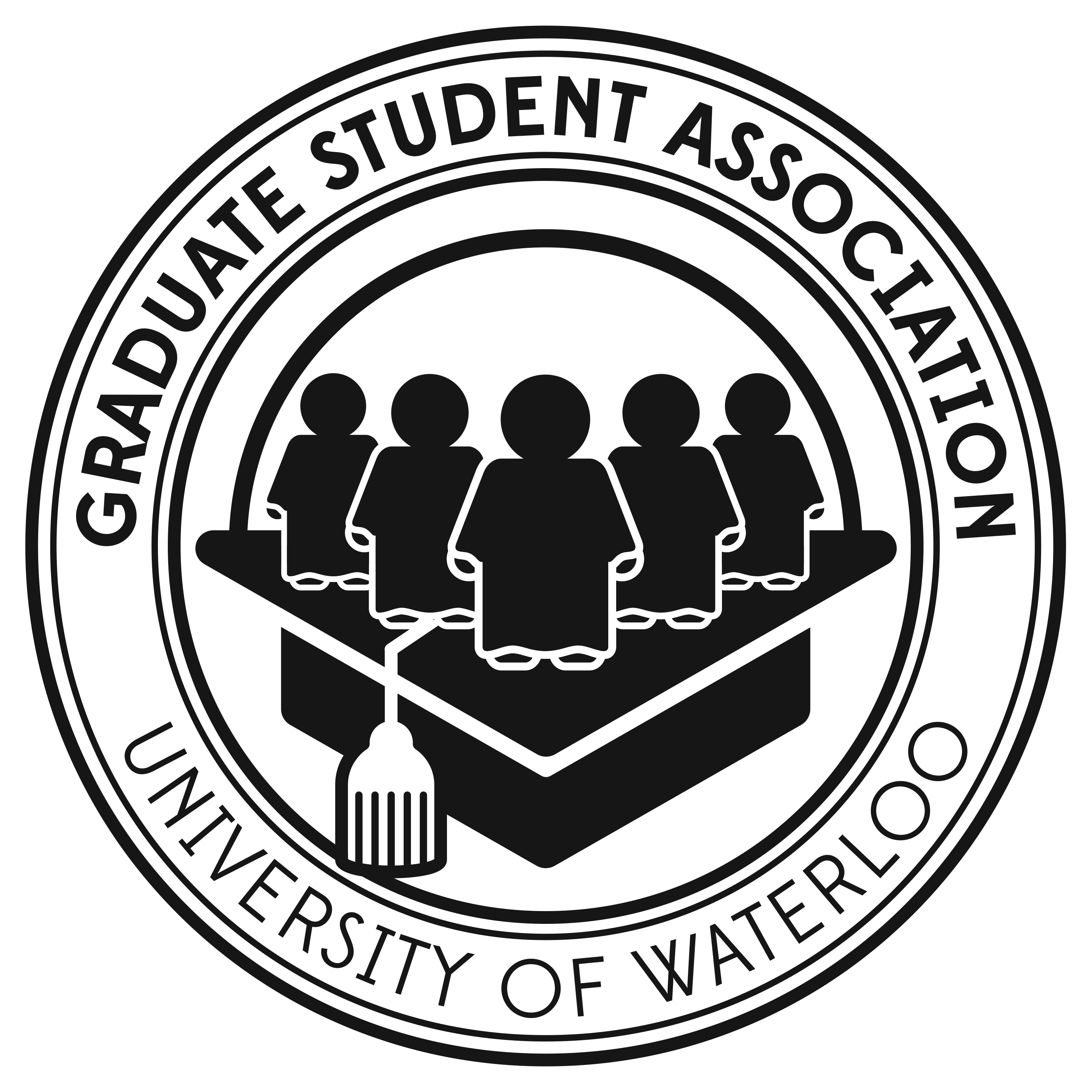 		Notice of Meeting		Date: 	Tuesday, May 23, 2017		Time: 	2:00 P.M. – 3:00 P.M.		Place:	NH 3407AGENDA (Draft)Lindsey DanielsChair of the CouncilGSA-UWMay 19, 2017 RESOLUTIONS5.a.	Motion to re-affirm the GSA-UW’s full participation in the SLC/PAC Expansion Project.WHEREAS The GSA-UW President and GSA-UW Vice President have reviewed Council’s questions and concerns regarding the SLC/PAC Expansion project to date, and WHEREAS The GSA-UW President and GSA-UW Vice President have received all pertinent documentation and information from the University, andWHEREAS The Council Executive Committee has been privy to the confidential documentation and information provided by the University to the GSA-UW President and GSA-UW Vice President, andWHEREAS The Council Executive Committee has strong confidence that the GSA-UW President and GSA-UW Vice President have fulfilled Council’s requests; therefore BIRT the GSA-UW Council re-affirms the GSA-UW’s full participation in the SLC/PAC Expansion Project.			Council Special Meeting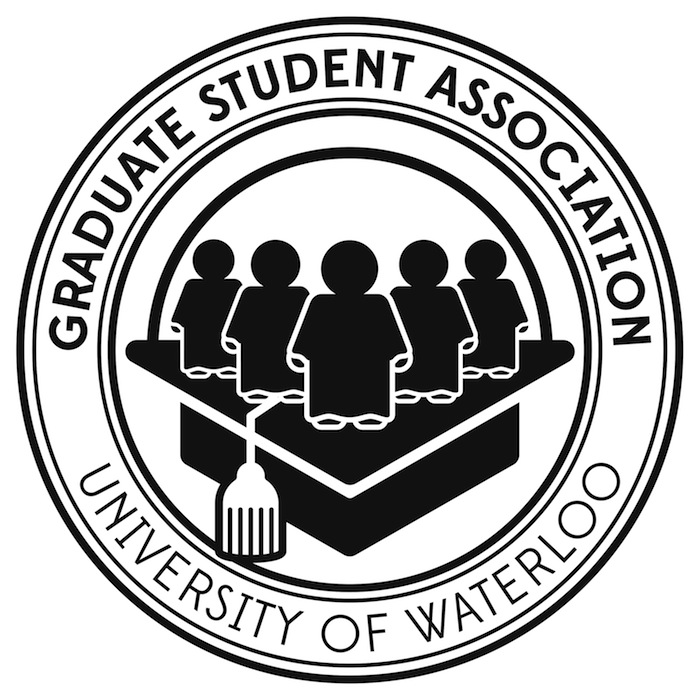 			Tuesday May 23, 2017			2:00 pm – 3:00 pm			University of Waterloo, NH 3407Present:Lindsey Daniels, ChairRobert Bruce, PresidentMax Salman, Vice President (Proxy)Naima Samuel, Recreation & LeisureJulia Goyal, SPHHSClay Dasilva, Global GovernanceRuss Freure, HistoryChris Wass, PhilosophyEmily Cyr, PsychologyJessica Achebe, Civil & Environmental EngineeringRobert Gooding-Townsend, Applied MathematicsChris van Bommel, Combinatorics & OptimizationAnton Mosunov, Pure MathematicsMaxwell Bui-Marinos, BiologyRyan Amos, ChemistryRose Vogt, SecretaryRegrets: Norman Kearney, Matthew Morison, Richard O-Brien, Beth Timmers, Allison Sachs, Daniel Martel, Vicky Vantof, David Choi, Jennifer Reid, Gokul Raj Pullagura.Absent: Serxho Selmani, Ramy Tannous, Evan Andrews, Sondra Eger, Barbara Lukasz, Jason Lajoie, Matthew Morales, Peter Augustinavicius, Michael Lee, Aswin Muthu, Takin Tadayon, Emmanuel Kalogerakis, Kissan Mistry, Henry Leopold,Garret Mombourquette, Patricia Huynh,  Danqiao Guo, Dana Abuleil.The Chair reports that quorum is met and calls the meeting to order at 2:10 pm.Thank you to all members that were able to attend this meeting.  This is a Council Special Meeting, called to address specific and time sensitive items as identified on the agenda.
The agenda is approved (Freure/Amos) Carried.
Declarations of Interest.
Discussion Items:Council heard an update on the SLC/PAC Expansion project and that the CEC reviewed documents provided by the Associate Provost, Students and project administrators.  The construction documents, the budget document, the original cost estimate are confidential documents to this group.

Fitness equipment and the climbing wall were removed from the project, but have since been returned and are covered by the contingency fund.  (3.6 million)

The GSA is confident with the confirmation that there will be no further money being asked of students, either through a referendum or other committees that exist.

FEDS has made concession such as the additional SSAC fee for undergraduate students that support the additional basement storage areas.  The GSA will not need that space, nor will there by access to it.Motion to re-affirm the GSA-UW’s full participation in the SLC/PAC Expansion Project.WHEREAS The GSA-UW President and GSA-UW Vice President have reviewed Council’s questions and concerns regarding the SLC/PAC Expansion project to date, and WHEREAS The GSA-UW President and GSA-UW Vice President have received all pertinent documentation and information from the University, andWHEREAS The Council Executive Committee has been privy to the confidential documentation and information provided by the University to the GSA-UW President and GSA-UW Vice President, andWHEREAS The Council Executive Committee has strong confidence that the GSA-UW President and GSA-UW Vice President have fulfilled Council’s requests; therefore BIRT the GSA-UW Council re-affirms the GSA-UW’s full participation in the SLC/PAC Expansion Project.  (Bruce/Amos) 13:0: 1.  Carried.

Discussion of the motion:

Vital to the Waterloo community to show that the GSA/graduate students are full participants in this project.  The GSA has been given access to the full documents that were requested.  These were reviewed by the CEC.

CEC held a lengthy discussion and found that all the things that came up are now satisfactorily resolved. The GSA Board will continue to be involved the negotiations of the contracts and MoA.  There is willingness negotiate and have a contract signed, it currently does not exist.  UW administrators would like to have agreements signed that deal with issues that arose from current activities.Council will have limited participation in the negotiation/contracts, depending on what the Board decides.  Board may want Council’s insight on this.
Meeting is adjourned at 2:30 p.m.LD: rvItemAction1.Chair’s Welcome and Opening Remarks-2.Adoption of the Agenda For Approval3.Declarations of Interest-4.Discussion ItemsSLC/PAC Expansion (Bruce)-5.MotionsMotion to re-affirm the GSA-UW’s full participation in the SLC/PAC Expansion Project.Discuss,Decide6.Adjournment-